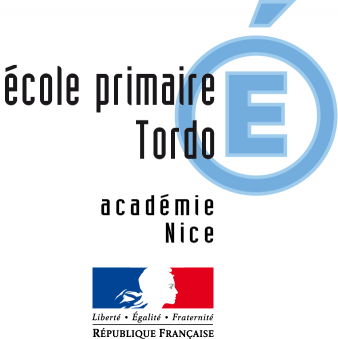 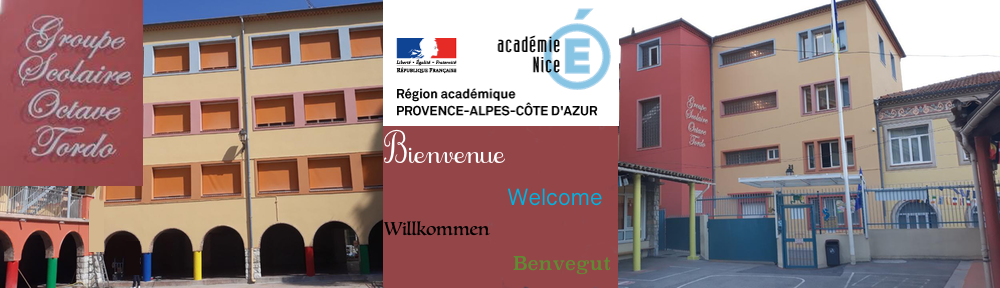 2, avenue Général de Gaulleecole.0061563S@ac-nice.fr06690 TOURRETTE- LEVENSREUNION DE PARENTS D’ELEVES  24.25DateHorairesClasseEnseignantsJeudi 5 sept17h17h17hMAT 2MAT 3MAT 4Mme LE GOFFMme MORISSONMme BOURSICOTLundi 9 sept17h1517h15MAT 1ELEM 6Mme GARRITIMme RABHIMardi 17 sept17h1517h1517h30ELEM 15ELEM 16 ULISELEM 14Mme GUSTOVICMme GUEGUENMme GAZZANOJeudi 19 sept17h1517h1517h15ELEM 10ELEM 11ELEM 18Mme  ALBERTINIMme MICHALETM MANDREAMardi 24 sept17h17h17h17h1517h30ELEM 7ELEM 9ELEM 12ELEM 13ELEM 8Mme MARTINMme MEYNETMme CARATINIMme ZIMBALARDIM VALLECALLEDate à venirHoraire à venirMAT 5